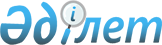 О внесении изменений в решение X сессии Каркаралинского районного маслихата от 22 декабря 2016 года № VI-10/75 "О районном бюджете на 2017-2019 годы"Решение XV сессии Каркаралинского районного маслихата Карагандинской области от 3 июля 2017 года № VI-15/131. Зарегистрировано Департаментом юстиции Карагандинской области 11 июля 2017 года № 4302
      В соответствии с Бюджетным кодексом Республики Казахстан от 4 декабря 2008 года, Законом Республики Казахстан от 23 января 2001 года "О местном государственном управлении и самоуправлении в Республике Казахстан", районный маслихат РЕШИЛ:
      1. Внести в решение X сессии Каркаралинского районного маслихата от 22 декабря 2016 года № VI-10/75 "О районном бюджете на 2017-2019 годы" (зарегистрировано в Реестре государственной регистрации нормативных правовых актов № 4079, опубликовано в газете "Қарқаралы" от 14 января 2017 года № 5-6 (11526), в Эталонном контрольном банке нормативных правовых актов Республики Казахстан в электронном виде от 24 января 2017 года), следующие изменения: 
      пункт 1 изложить в следующей редакции:
      "1. Утвердить районный бюджет на 2017-2019 годы согласно приложениям 1, 2 и 3 соответственно, в том числе на 2017 год в следующих объемах:
      1) доходы – 5683481 тысяч тенге, в том числе:
      налоговые поступления – 655145 тысяч тенге;
      неналоговые поступления – 12503 тысячи тенге;
      поступления от продажи основного капитала – 0 тысяч тенге;
      поступления трансфертов – 5015833 тысяч тенге;
      2) затраты – 5769460 тысяч тенге;
      3) чистое бюджетное кредитование – 16583 тысячи тенге, в том числе:
      бюджетные кредиты – 23825 тысяч тенге;
      погашение бюджетных кредитов – 7242 тысячи тенге;
      4) сальдо по операциям с финансовыми активами – 0 тысяч тенге, в том числе:
      приобретение финансовых активов – 0 тысяч тенге;
      поступления от продажи финансовых активов государства – 0 тысяч тенге;
      5) дефицит (профицит) бюджета – минус 102562 тысячи тенге;
      6) финансирование дефицита (использование профицита) бюджета – 102562 тысячи тенге, в том числе:
      поступление займов – 23825 тысяч тенге;
      погашение займов – 7242 тысячи тенге;
      используемые остатки бюджетных средств – 85979 тысяч тенге.";
      пункт 2 изложить в следующей редакции:
      "2. Установить на 2017 год нормативы распределения доходов в районный бюджет в следующих размерах:
      1) по индивидуальному подоходному налогу – 50 процентов;
      2) по социальному налогу – 85 процентов.";
      приложения 1, 4, 7 к указанному решению изложить в новой редакции согласно приложениям 1, 2, 3 к настоящему решению.
      2. Настоящее решение вводится в действие с 1 января 2017 года. Районный бюджет на 2017 год Целевые трансферты и бюджетные кредиты на 2017 год  Бюджетные программы города, поселка и сельских округов на 2017 год Бюджетные программы города, поселка и сельских округов на 2017 год Бюджетные программы города, поселка и сельских округов на 2017 год Бюджетные программы города, поселка и сельских округов на 2017 год Бюджетные программы города, поселка и сельских округов на 2017 год Бюджетные программы города, поселка и сельских округов на 2017 год
					© 2012. РГП на ПХВ «Институт законодательства и правовой информации Республики Казахстан» Министерства юстиции Республики Казахстан
				
      Председатель 15 сессии: 

М. Адамов

      Секретарь районного маслихата: 

С. Нуркенов
Приложение 1
к решению Каркаралинского 
 районного маслихата
 от 3 июля 2017 года
№ VI-15/131Приложение 1
к решению Каркаралинского
районного маслихата
от 22 декабря 2016 года
№ VI-10/75
Категория
Категория
Категория
Категория
Сумма

(тысяч тенге)
Класс

 
Класс

 
Класс

 
Сумма

(тысяч тенге)
Подкласс
Подкласс
Сумма

(тысяч тенге)
Наименование
Сумма

(тысяч тенге)
1
2
3
4
5
Доходы
5683481
1
Налоговые поступления
655145
01
Подоходный налог
188672
2
Индивидуальный подоходный налог
188672
03
Социальный налог
251354
1
Социальный налог
251354
04
Hалоги на собственность
167281
1
Hалоги на имущество
118112
3
Земельный налог
4479
4
Hалог на транспортные средства
38782
5
Единый земельный налог
5908
05
Внутренние налоги на товары, работы и услуги
43058
2
Акцизы
4060
3
Поступления за использование природных и других ресурсов
26771
4
Сборы за ведение предпринимательской и профессиональной деятельности
12227
08
Обязательные платежи, взимаемые за совершение юридически значимых действий и (или) выдачу документов уполномоченными на то государственными органами или должностными лицами
4780
1
Государственная пошлина
4780
2
Неналоговые поступления
12503
01
Доходы от государственной собственности
8595
5
Доходы от аренды имущества, находящегося в государственной собственности
8595
02
Поступления от реализации товаров (работ, услуг) государственными учреждениями, финансируемыми из государственного бюджета
772
1
Поступления от реализации товаров (работ, услуг) государственными учреждениями, финансируемыми из государственного бюджета
772
06
Прочие неналоговые поступления
3136
1
Прочие неналоговые поступления
3136
3
Поступления от продажи основного капитала
0
03
Продажа земли и нематериальных активов
0
1
Продажа земли
0
4
Поступления трансфертов
5015833
02
Трансферты из вышестоящих органов государственного управления
5015833
2
Трансферты из областного бюджета
5015833
Функциональная группа 
Функциональная группа 
Функциональная группа 
Функциональная группа 
Функциональная группа 
Функциональная группа 
Сумма (тысяч 

тенге)
Функциональная подгруппа 
Функциональная подгруппа 
Функциональная подгруппа 
Функциональная подгруппа 
Сумма (тысяч 

тенге)
Администратор бюджетных программ
Администратор бюджетных программ
Администратор бюджетных программ
Сумма (тысяч 

тенге)
Программа
Программа
Сумма (тысяч 

тенге)
Наименование 
Сумма (тысяч 

тенге)
1
1
2
3
4
5
6
 II. Затраты
5769460
01
01
Государственные услуги общего характера
844568
1
Представительные, исполнительные и другие органы, выполняющие общие функции государственного управления
714327
112
Аппарат маслихата района (города областного значения)
17848
001
Услуги по обеспечению деятельности маслихата района (города областного значения)
17648
003
Капитальные расходы государственного органа
200
122
Аппарат акима района (города областного значения)
142820
001
Услуги по обеспечению деятельности акима района (города областного значения)
120584
003
Капитальные расходы государственного органа
18366
009
Капитальные расходы подведомственных государственных учреждений и организаций
200
106
Проведение мероприятий за счет чрезвычайного резерва местного исполнительного органа для ликвидации чрезвычайных ситуаций социального, природного и техногенного характера
3670
123
Аппарат акима района в городе, города районного значения, поселка, села, сельского округа
553659
001
Услуги по обеспечению деятельности акима района в городе, города районного значения, поселка, села, сельского округа
514168
022
Капитальные расходы государственного органа
39491
2
Финансовая деятельность
2100
459
Отдел экономики и финансов района (города областного значения)
2100
003
Проведение оценки имущества в целях налогообложения
1100
010
Приватизация, управление коммунальным имуществом, постприватизационная деятельность и регулирование споров, связанных с этим
1000
9
Прочие государственные услуги общего характера
128141
459
Отдел экономики и финансов района (города областного значения)
46549
001
Услуги по реализации государственной политики в области формирования и развития экономической политики, государственного планирования, исполнения бюджета и управления коммунальной собственностью района (города областного значения)
46269
015
Капитальные расходы государственного органа
280
483
Отдел жилищно-коммунального хозяйства, пассажирского транспорта, автомобильных дорог, строительства и жилищной инспекции района (города областного значения)
37628
001
Услуги по реализации государственной политики на местном уровне в области жилищно-коммунального хозяйства, пассажирского транспорта, автомобильных дорог, строительства и жилищной инспекции 
31888
003
Капитальные расходы государственного органа
5740
486
Отдел земельных отношений, архитектуры и градостроительства района (города областного значения)
22637
001
Услуги по реализации государственной политики в области регулирования земельных отношений, архитектуры и градостроительства на местном уровне
21977
003
Капитальные расходы государственного органа
660
494
Отдел предпринимательства и промышленности района (города областного значения)
21327
001
Услуги по реализации государственной политики на местном уровне в области развития предпринимательства и промышленности
20587
003
Капитальные расходы государственного органа
740
02
02
Оборона
59583
1
Военные нужды
7174
122
Аппарат акима района (города областного значения)
7174
005
Мероприятия в рамках исполнения всеобщей воинской обязанности
7174
2
Организация работы по чрезвычайным ситуациям
52409
122
Аппарат акима района (города областного значения)
52409
006
Предупреждение и ликвидация чрезвычайных ситуаций масштаба района (города областного значения)
47001
007
Мероприятия по профилактике и тушению степных пожаров районного (городского) масштаба, а также пожаров в населенных пунктах, в которых не созданы органы государственной противопожарной службы
5408
04
04
Образование
3062738
1
Дошкольное воспитание и обучение
129136
464
Отдел образования района (города областного значения)
127931
040
Реализация государственного образовательного заказа в дошкольных организациях образования
127931
483
Отдел жилищно-коммунального хозяйства, пассажирского транспорта, автомобильных дорог, строительства и жилищной инспекции района (города областного значения)
1205
049
Строительство и реконструкция объектов дошкольного воспитания и обучения
1205
2
Начальное, основное среднее и общее среднее образование
2672466
123
Аппарат акима района в городе, города районного значения, поселка, села, сельского округа
7845
005
Организация бесплатного подвоза учащихся до школы и обратно в сельской местности
7845
464
Отдел образования района (города областного значения)
2600449
003
Общеобразовательное обучение
2506811
006
Дополнительное образование для детей
93638
465
Отдел физической культуры и спорта района (города областного значения)
62364
017
Дополнительное образование для детей и юношества по спорту
62364
483
Отдел жилищно-коммунального хозяйства, пассажирского транспорта, автомобильных дорог, строительства и жилищной инспекции района (города областного значения)
1808
033
Строительство и реконструкция объектов начального, основного среднего и общего среднего образования
1808
9
Прочие услуги в области образования
261136
464
Отдел образования района (города областного значения)
261136
001
Услуги по реализации государственной политики на местном уровне в области образования
13104
005
Приобретение и доставка учебников, учебно-методических комплексов для государственных учреждений образования района (города областного значения)
63882
012
Капитальные расходы государственного органа
440
015
Ежемесячные выплаты денежных средств опекунам (попечителям) на содержание ребенка-сироты (детей-сирот), и ребенка (детей), оставшегося без попечения родителей
13818
022
Выплата единовременных денежных средств казахстанским гражданам, усыновившим (удочерившим) ребенка (детей)-сироту и ребенка (детей), оставшегося без попечения родителей 
854
029
Обследование психического здоровья детей и подростков и оказание психолого-медико-педагогической консультативной помощи населению
3460
067
Капитальные расходы подведомственных государственных учреждений и организаций
165578
06
Социальная помощь и социальное обеспечение
291134
1
1
Социальное обеспечение
39725
451
Отдел занятости и социальных программ района (города областного значения)
35655
005
Государственная адресная социальная помощь
10910
016
Государственные пособия на детей до 18 лет
21260
025
Внедрение обусловленной денежной помощи по проекту "Өрлеу"
3485
464
Отдел образования района (города областного значения)
4070
030
Содержание ребенка (детей), переданного патронатным воспитателям
4070
2
2
Социальная помощь
198083
451
Отдел занятости и социальных программ района (города областного значения)
198083
002
Программа занятости
59337
006
Оказание жилищной помощи
2115
007
Социальная помощь отдельным категориям нуждающихся граждан по решениям местных представительных органов
7171
010
Материальное обеспечение детей-инвалидов, воспитывающихся и обучающихся на дому
803
014
Оказание социальной помощи нуждающимся гражданам на дому
74593
017
Обеспечение нуждающихся инвалидов обязательными гигиеническими средствами и предоставление услуг специалистами жестового языка, индивидуальными помощниками в соответствии с индивидуальной программой реабилитации инвалида
38941
023
Обеспечение деятельности центров занятости населения
15123
9
9
Прочие услуги в области социальной помощи и социального обеспечения
53326
451
Отдел занятости и социальных программ района (города областного значения)
53326
001
Услуги по реализации государственной политики на местном уровне в области обеспечения занятости и реализации социальных программ для населения
41040
011
Оплата услуг по зачислению, выплате и доставке пособий и других социальных выплат
1552
021
Капитальные расходы государственного органа
1207
050
Реализация Плана мероприятий по обеспечению прав и улучшению качества жизни инвалидов в Республике Казахстан на 2012 – 2018 годы
9527
07
Жилищно-коммунальное хозяйство
342757
1
1
Жилищное хозяйство
235361
483
Отдел жилищно-коммунального хозяйства, пассажирского транспорта, автомобильных дорог, строительства и жилищной инспекции района (города областного значения)
235361
010
Проектирование, развитие и (или) обустройство инженерно-коммуникационной инфраструктуры 
226361
055
Проектирование и (или) строительство, реконструкция жилья коммунального жилищного фонда
9000
2
2
Коммунальное хозяйство
56964
123
Аппарат акима района в городе, города районного значения, поселка, села, сельского округа
31964
014
Организация водоснабжения населенных пунктов
31964
483
Отдел жилищно-коммунального хозяйства, пассажирского транспорта, автомобильных дорог, строительства и жилищной инспекции района (города областного значения)
25000
017
Развитие системы водоснабжения и водоотведения 
25000
3
3
Благоустройство населенных пунктов
50432
123
Аппарат акима района в городе, города районного значения, поселка, села, сельского округа
46393
008
Освещение улиц населенных пунктов
12440
009
Обеспечение санитарии населенных пунктов
8000
011
Благоустройство и озеленение населенных пунктов
25953
483
Отдел жилищно-коммунального хозяйства, пассажирского транспорта, автомобильных дорог, строительства и жилищной инспекции района (города областного значения)
4039
021
Обеспечение санитарии населенных пунктов
4039
08
Культура, спорт, туризм и информационное пространство
405241
1
1
Деятельность в области культуры
186446
455
Отдел культуры и развития языков района (города областного значения)
186446
003
Поддержка культурно-досуговой работы
186446
2
2
Спорт
22563
465
Отдел физической культуры и спорта района (города областного значения)
17863
001
Услуги по реализации государственной политики на местном уровне в сфере физической культуры и спорта
7577
004
Капитальные расходы государственного органа
950
006
Проведение спортивных соревнований на районном (города областного значения) уровне
2187
007
Подготовка и участие членов сборных команд района (города областного значения) по различным видам спорта на областных спортивных соревнованиях
4885
032
Капитальные расходы подведомственных государственных учреждений и организаций
2264
483
Отдел жилищно-коммунального хозяйства, пассажирского транспорта, автомобильных дорог, строительства и жилищной инспекции района (города областного значения)
4700
057
Развитие объектов спорта
4700
3
3
Информационное пространство
117814
455
Отдел культуры и развития языков района (города областного значения)
103998
006
Функционирование районных (городских) библиотек
103998
456
Отдел внутренней политики района (города областного значения)
13816
002
Услуги по проведению государственной информационной политики 
13816
9
9
Прочие услуги по организации культуры, спорта, туризма и информационного пространства
78418
455
Отдел культуры и развития языков района (города областного значения)
47725
001
Услуги по реализации государственной политики на местном уровне в области развития языков и культуры
18592
010
Капитальные расходы государственного органа 
440
032
Капитальные расходы подведомственных государственных учреждений и организаций
28693
456
Отдел внутренней политики района (города областного значения)
30693
001
Услуги по реализации государственной политики на местном уровне в области информации, укрепления государственности и формирования социального оптимизма граждан
17472
003
Реализация мероприятий в сфере молодежной политики
10892
006
Капитальные расходы государственного органа 
880
032
Капитальные расходы подведомственных государственных учреждений и организаций
1449
10
10
Сельское, водное, лесное, рыбное хозяйство, особо охраняемые природные территории, охрана окружающей среды и животного мира, земельные отношения
240579
1
1
Сельское хозяйство
230265
462
Отдел сельского хозяйства района (города областного значения)
21720
001
Услуги по реализации государственной политики на местном уровне в сфере сельского хозяйства
20480
006
Капитальные расходы государственного органа 
1240
473
Отдел ветеринарии района (города областного значения)
204545
001
Услуги по реализации государственной политики на местном уровне в сфере ветеринарии
27495
003
Капитальные расходы государственного органа 
2290
007
Организация отлова и уничтожения бродячих собак и кошек
550
008
Возмещение владельцам стоимости изымаемых и уничтожаемых больных животных, продуктов и сырья животного происхождения
20500
009
Проведение ветеринарных мероприятий по энзоотическим болезням животных
4470
010
Проведение мероприятий по идентификации сельскохозяйственных животных
9264
011
Проведение противоэпизоотических мероприятий
132976
032
Капитальные расходы подведомственных государственных учреждений и организаций
7000
483
Отдел жилищно-коммунального хозяйства, пассажирского транспорта, автомобильных дорог, строительства и жилищной инспекции района (города областного значения)
4000
058
Развитие объектов сельского хозяйства
4000
9
9
Прочие услуги в области сельского, водного, лесного, рыбного хозяйства, охраны окружающей среды и земельных отношений
10314
459
Отдел экономики и финансов района (города областного значения)
7139
099
Реализация мер по оказанию социальной поддержки специалистов
7139
483
Отдел жилищно-коммунального хозяйства, пассажирского транспорта, автомобильных дорог, строительства и жилищной инспекции района (города областного значения)
3175
061
Поддержка использования возобновляемых источников энергии
3175
11
11
Промышленность, архитектурная, градостроительная и строительная
деятельность
2000
2
2
Архитектурная, градостроительная и строительная деятельность
2000
486
Отдел земельных отношений, архитектуры и градостроительства района (города областного значения)
2000
004
Разработка схем градостроительного развития территории района и генеральных планов населенных пунктов
2000
12
12
Транспорт и коммуникации
411569
1
1
Автомобильный транспорт
410792
123
Аппарат акима района в городе, города районного значения, поселка, села, сельского округа
97725
013
 Обеспечение функционирования автомобильных дорог в городах районного значения, поселках, селах, сельских округах 
20427
045
 Капитальный и средний ремонт автомобильных дорог улиц населенных пунктов 
77298
483
Отдел жилищно-коммунального хозяйства, пассажирского транспорта, автомобильных дорог, строительства и жилищной инспекции района (города областного значения)
313067
026
Обеспечение функционирования автомобильных дорог
92745
028
Капитальный и средний ремонт автомобильных дорог районного значения и улиц населенных пунктов
220322
9
9
 Прочие услуги в сфере транспорта и коммуникаций 
777
483
Отдел жилищно-коммунального хозяйства, пассажирского транспорта, автомобильных дорог, строительства и жилищной инспекции района (города областного значения)
777
030
Субсидирование пассажирских перевозок по социально значимым городским (сельским), пригородным и внутрирайонным сообщениям 
777
13
13
Прочие
40773
9
9
Прочие
40773
123
Аппарат акима района в городе, города районного значения, поселка, села, сельского округа
28373
040
Реализация мер по содействию экономическому развитию регионов в рамках Программы развития регионов до 2020 года
28373
459
Отдел экономики и финансов района (города областного значения)
12400
012
Резерв местного исполнительного органа района (города областного значения) 
12400
15
15
Трансферты
68518
1
1
Трансферты
68518
459
Отдел экономики и финансов района (города областного значения)
68518
006
Возврат неиспользованных (недоиспользованных) целевых трансфертов
7728
051
Трансферты органам местного самоуправления
57558
054
Возврат сумм неиспользованных (недоиспользованных) целевых трансфертов, выделенных из республиканского бюджета за счет целевого трансферта из Национального фонда Республики Казахстан
3232
Функциональная группа 
Функциональная группа 
Функциональная группа 
Функциональная группа 
Функциональная группа 
Функциональная группа 
Сумма (тысяч 

тенге)
Функциональная подгруппа 
Функциональная подгруппа 
Функциональная подгруппа 
Функциональная подгруппа 
Функциональная подгруппа 
Сумма (тысяч 

тенге)
Администратор бюджетных программ
Администратор бюджетных программ
Администратор бюджетных программ
Администратор бюджетных программ
Сумма (тысяч 

тенге)
Программа
Программа
Программа
Сумма (тысяч 

тенге)
Наименование
Наименование
Сумма (тысяч 

тенге)
1
2
3
4
4
5
6
III. Чистое бюджетное кредитование
16583
Бюджетные кредиты 
23825
10
Сельское, водное, лесное, рыбное хозяйство, особо охраняемые природные территории, охрана окружающей среды и животного мира, земельные отношения
23825
9
Прочие услуги в области сельского, водного, лесного, рыбного
хозяйства, охраны окружающей среды и земельных отношений
23825
459
Отдел экономики и финансов района (города областного значения)
23825
018
018
Бюджетные кредиты для реализации мер социальной поддержки специалистов
23825
Категория
Категория
Категория
Категория
Сумма (тысяч тенге)
Класс 
Класс 
Класс 
Сумма (тысяч тенге)
Подкласс
Подкласс
Сумма (тысяч тенге)
Наименование 
Сумма (тысяч тенге)
1
2
3
4
5
Погашение бюджетных кредитов
7242
5
Погашение бюджетных кредитов
 7242
01
Погашение бюджетных кредитов
 7242
1
Погашение бюджетных кредитов, выданных из государственного бюджета
 7242
Функциональная группа 
Функциональная группа 
Функциональная группа 
Функциональная группа 
Функциональная группа 
Сумма (тысяч тенге)
Функциональная подгруппа
Функциональная подгруппа
Функциональная подгруппа
Функциональная подгруппа
Сумма (тысяч тенге)
Администратор бюджетных программ
Администратор бюджетных программ
Администратор бюджетных программ
Сумма (тысяч тенге)
Программа
Программа
Сумма (тысяч тенге)
Наименование 
Сумма (тысяч тенге)
1
2
3
4
5
6
IV. Сальдо по операциям с финансовыми активами
0
Приобретение финансовых активов
0
Категория
Категория
Категория
Категория
Сумма (тысяч тенге)
Класс
Класс
Класс
Сумма (тысяч тенге)
Подкласс
Подкласс
Сумма (тысяч тенге)
Наименование
Сумма (тысяч тенге)
1
2
3
4
5
Поступление от продажи финансовых активов государства
0
Функциональная группа 
Функциональная группа 
Функциональная группа 
Функциональная группа 
Функциональная группа 
Сумма (тысяч тенге)
Функциональная подгруппа
Функциональная подгруппа
Функциональная подгруппа
Функциональная подгруппа
Сумма (тысяч тенге)
Администратор бюджетных программ 
Администратор бюджетных программ 
Администратор бюджетных программ 
Сумма (тысяч тенге)
Программа
Программа
Сумма (тысяч тенге)
Наименование
Сумма (тысяч тенге)
1
2
3
4
5
6
V. Дефицит (профицит) бюджета 
-102562
VI. Финансирование дефицита (использование профицита) бюджета 
102562Приложение 2
к решению Каркаралинского 
 районного маслихата
 от 3 июля 2017 года 
 № VI-15/131Приложение 4
к решению Каркаралинского
районного маслихата
от 22 декабря 2016 года
№ VI-10/75
 Наименование
Сумма (тысяч тенге)
1
2
Всего
521105
в том числе:
Целевые текущие трансферты
277138
Целевые трансферты на развитие
220142
Бюджетные кредиты
23825
в том числе:
Целевые текущие трансферты
277138
в том числе:
Аппарат акима района (города областного значения)
3670
На проведение мероприятий за счет чрезвычайного резерва местного исполнительного органа для ликвидации чрезвычайных ситуаций социального, природного и техногенного характера
3670
Отдел образования района (города областного значения)
91338
На доплату учителям, прошедшим стажировку по языковым курсам и на доплату учителям за замещение на период обучения основного сотрудника
5963
На создание цифровой образовательной инфраструктуры
70375
На повышение квалификации и переподготовку учителей школ области
3000
На укрепление материально-технической базы и проведение ремонтов объектов образования
12000
Отдел занятости и социальных программ района (города областного значения)
40341
На реализацию Плана мероприятий по обеспечению прав и улучшению качества жизни инвалидов в Республике Казахстан на 2012-2018 годы
9527
На внедрение обусловленной денежной помощи по проекту "Өрлеу"
1930
На развитие рынка труда, в рамках Программы развития продуктивной занятости и массового предпринимательства
10061
На повышение квалификации, подготовку и переподготовку кадров в рамках Программы развития продуктивной занятости и массового предпринимательства на 2017-2021 годы
18823
Отдел ветеринарии района (города областного значения)
28220
На возмещение владельцам стоимости изымаемых и уничтожаемых больных животных, продуктов и сырья животного происхождения и на подключение интернет-связи для ветеринарных пунктов
23750
На оказание услуг по вакцинации, транспортировке и хранению ветеринарных препаратов
4470
Отдел жилищно-коммунального хозяйства, пассажирского транспорта, автомобильных дорог, строительства и жилищной инспекции района (города областного значения)
113569
На поддержку использования возобновляемых источников энергии
3175
На разработку проектно-сметной документации на строительство водопроводных сетей с водонапорной башней в п.Карагайлы 
5000
На разработку проектно-сметной документации на строительство очистных сооружений с сетями водоотведения в п.Карагайлы 
5000
На проведение капитального среднего и текущего ремонта автомобильных дорог районного значения 
100394
Целевые трансферты на развитие
220142
в том числе:
Отдел жилищно-коммунального хозяйства, пассажирского транспорта, автомобильных дорог, строительства и жилищной инспекции района (города областного значения)
220142
Строительство инженерно-коммуникационной инфраструктуры восточной части г.Каркаралинск
220142
Бюджетные кредиты
23825
в том числе:
Отдел экономики и финансов района (города областного значения)
23825
Бюджетные кредиты для реализации мер социальной поддержки специалистов 
23825Приложение 3
к решению Каркаралинского 
 районного маслихата
 от 3 июля 2017 года № VI-15/131Приложение 7
к решению Каркаралинского 
 районного маслихата
от 22 декабря 2016 года № VI-10/75
Функциональная группа
Функциональная группа
Функциональная группа
Функциональная группа
Функциональная группа
Всего
в том числе:
в том числе:
в том числе:
в том числе:
Функциональная подгруппа 
Функциональная подгруппа 
Функциональная подгруппа 
Функциональная подгруппа 
Всего
город Каркаралинск
поселок Карагайлы
Егиндыбулакский сельский округ
Абайский сельский округ
Администратор бюджетных программ
Администратор бюджетных программ
Администратор бюджетных программ
Всего
город Каркаралинск
поселок Карагайлы
Егиндыбулакский сельский округ
Абайский сельский округ
Программа
Программа
Всего
город Каркаралинск
поселок Карагайлы
Егиндыбулакский сельский округ
Абайский сельский округ
Наименование
Всего
город Каркаралинск
поселок Карагайлы
Егиндыбулакский сельский округ
Абайский сельский округ
Всего
765959
225267
74267
62294
19210
01
Государственные услуги общего характера
553659
120549
39359
29956
18508
1
Представительные, исполнительные и другие органы, выполняющие общие функции государственного управления
553659
120549
39359
29956
18508
123
Аппарат акима района в городе, города районного значения, поселка, села, сельского округа
553659
120549
39359
29956
18508
001
Услуги по обеспечению деятельности акима района в городе, города районного значения, поселка, села, сельского округа
514168
115216
38702
29258
15458
022
Капитальные расходы государственного органа
39491
5333
657
698
3050
04
Образование
7845
0
0
0
0
2
Начальное, основное среднее и общее среднее образование
7845
0
0
0
0
123
Аппарат акима района в городе, города районного значения, поселка, села, сельского округа
7845
0
0
0
0
005
Организация бесплатного подвоза учащихся до школы и обратно в сельской местности
7845
0
0
0
0
07
Жилищно-коммунальное хозяйство
78357
14693
29028
22800
226
2
Коммунальное хозяйство
31964
2518
8200
11200
226
123
Аппарат акима района в городе, города районного значения, поселка, села, сельского округа
31964
2518
8200
11200
226
014
Организация водоснабжения населенных пунктов
31964
2518
8200
11200
226
3
Благоустройство населенных пунктов
46393
12175
20828
11600
0
123
Аппарат акима района в городе, города районного значения, поселка, села, сельского округа
46393
12175
20828
11600
0
008
Освещение улиц населенных пунктов
12440
3000
4050
3600
0
009
Обеспечение санитарии населенных пунктов
8000
0
3000
5000
0
011
Благоустройство и озеленение населенных пунктов
25953
9175
13778
3000
0
12
Транспорт и коммуникации
97725
90025
850
6850
0
1
Автомобильный транспорт
97725
90025
850
6850
0
123
Аппарат акима района в городе, города районного значения, поселка, села, сельского округа
97725
90025
850
6850
0
013
Обеспечение функционирования автомобильных дорог в городах районного значения, поселках, селах, сельских округах
20427
12727
850
6850
0
045
Капитальный и средний ремонт автомобильных дорог улиц населенных пунктов
77298
77298
0
0
0
13
Прочие
28373
0
5030
2688
476
9
Прочие
28373
0
5030
2688
476
123
Аппарат акима района в городе, города районного значения, поселка, села, сельского округа
28373
0
5030
2688
476
040
Реализация мер по содействию экономическому развитию регионов в рамках Программы развития регионов до 2020 года
28373
0
5030
2688
476
Функциональная группа
Функциональная группа
Функциональная группа
Функциональная группа
Функциональная группа
Функциональная группа
в том числе:
в том числе:
в том числе:
в том числе:
в том числе:
Функциональная подгруппа 
Функциональная подгруппа 
Функциональная подгруппа 
Функциональная подгруппа 
Функциональная подгруппа 
Сельский округ К. Аманжолова
Сельский округ Н.Абдирова
Балкантауский сельский округ
Бахтинский сельский округ
Бесобинский сельский округ
Администратор бюджетных программ
Администратор бюджетных программ
Администратор бюджетных программ
Администратор бюджетных программ
Сельский округ К. Аманжолова
Сельский округ Н.Абдирова
Балкантауский сельский округ
Бахтинский сельский округ
Бесобинский сельский округ
Программа

 
Программа

 
Программа

 
Сельский округ К. Аманжолова
Сельский округ Н.Абдирова
Балкантауский сельский округ
Бахтинский сельский округ
Бесобинский сельский округ
Наименование
Наименование
Сельский округ К. Аманжолова
Сельский округ Н.Абдирова
Балкантауский сельский округ
Бахтинский сельский округ
Бесобинский сельский округ
Всего
Всего
18678
20780
15524
19098
20306
01
Государственные услуги общего характера
16718
17220
14205
17855
18676
1
Представительные, исполнительные и другие органы, выполняющие общие функции государственного управления
16718
17220
14205
17855
18676
123
Аппарат акима района в городе, города районного значения, поселка, села, сельского округа
16718
17220
14205
17855
18676
001
001
Услуги по обеспечению деятельности акима района в городе, города районного значения, поселка, села, сельского округа
13918
16991
14205
14806
15467
022
022
Капитальные расходы государственного органа
2800
229
0
3049
3209
04
Образование
0
1984
0
0
0
2
Начальное, основное среднее и общее среднее образование
0
1984
0
0
0
123
Аппарат акима района в городе, города районного значения, поселка, села, сельского округа
0
1984
0
0
0
005
005
Организация бесплатного подвоза учащихся до школы и обратно в сельской местности
0
1984
0
0
0
07
Жилищно-коммунальное хозяйство
266
266
266
246
266
2
Коммунальное хозяйство
226
226
226
226
226
123
Аппарат акима района в городе, города районного значения, поселка, села, сельского округа
226
226
226
226
226
014
014
Организация водоснабжения населенных пунктов
226
226
226
226
226
3
Благоустройство населенных пунктов
40
40
40
20
40
123
Аппарат акима района в городе, города районного значения, поселка, села, сельского округа
40
40
40
20
40
008
008
Освещение улиц населенных пунктов
40
40
40
20
40
009
009
Обеспечение санитарии населенных пунктов
0
0
0
0
0
011
011
Благоустройство и озеленение населенных пунктов
0
0
0
0
0
12
Транспорт и коммуникации
0
0
0
0
0
1
Автомобильный транспорт
0
0
0
0
0
123
Аппарат акима района в городе, города районного значения, поселка, села, сельского округа
0
0
0
0
0
013
013
Обеспечение функционирования автомобильных дорог в городах районного значения, поселках, селах, сельских округах
0
0
0
0
0
045
045
Капитальный и средний ремонт автомобильных дорог улиц населенных пунктов
0
0
0
0
0
13
Прочие
1694
1310
1053
997
1364
9
Прочие
1694
1310
1053
997
1364
123
Аппарат акима района в городе, города районного значения, поселка, села, сельского округа
1694
1310
1053
997
1364
040
040
Реализация мер по содействию экономическому развитию регионов в рамках Программы развития регионов до 2020 года
1694
1310
1053
997
1364
Функциональная группа
Функциональная группа
Функциональная группа
Функциональная группа
Функциональная группа
Функциональная группа
Функциональная группа
в том числе:
в том числе:
в том числе:
в том числе:
в том числе:
в том числе:
в том числе:
в том числе:
Функциональная подгруппа 
Функциональная подгруппа 
Функциональная подгруппа 
Функциональная подгруппа 
Функциональная подгруппа 
Функциональная подгруппа 
Жанатоганский сельский округ
Жанатоганский сельский округ
Инталинский сельский округ
Инталинский сельский округ
Каракольский сельский округ
Каракольский сельский округ
Кайнарбулакский сельский округ
Кайнарбулакский сельский округ
Администратор бюджетных программ
Администратор бюджетных программ
Администратор бюджетных программ
Администратор бюджетных программ
Администратор бюджетных программ
Жанатоганский сельский округ
Жанатоганский сельский округ
Инталинский сельский округ
Инталинский сельский округ
Каракольский сельский округ
Каракольский сельский округ
Кайнарбулакский сельский округ
Кайнарбулакский сельский округ
Программа

 
Программа

 
Программа

 
Программа

 
Жанатоганский сельский округ
Жанатоганский сельский округ
Инталинский сельский округ
Инталинский сельский округ
Каракольский сельский округ
Каракольский сельский округ
Кайнарбулакский сельский округ
Кайнарбулакский сельский округ
Наименование
Всего
21251
21251
15399
15399
13337
13337
20979
20979
01
Государственные услуги общего характера
Государственные услуги общего характера
Государственные услуги общего характера
17259
17259
14172
14172
12896
12896
16915
16915
1
Представительные, исполнительные и другие органы, выполняющие общие функции государственного управления
Представительные, исполнительные и другие органы, выполняющие общие функции государственного управления
Представительные, исполнительные и другие органы, выполняющие общие функции государственного управления
17259
17259
14172
14172
12896
12896
16915
16915
123
Аппарат акима района в городе, города районного значения, поселка, села, сельского округа
Аппарат акима района в городе, города районного значения, поселка, села, сельского округа
Аппарат акима района в городе, города районного значения, поселка, села, сельского округа
17259
17259
14172
14172
12896
12896
16915
16915
001
Услуги по обеспечению деятельности акима района в городе, города районного значения, поселка, села, сельского округа
Услуги по обеспечению деятельности акима района в городе, города районного значения, поселка, села, сельского округа
Услуги по обеспечению деятельности акима района в городе, города районного значения, поселка, села, сельского округа
14309
14309
13943
13943
12667
12667
16915
16915
022
Капитальные расходы государственного органа
Капитальные расходы государственного органа
Капитальные расходы государственного органа
2950
2950
229
229
229
229
0
0
04
Образование
Образование
Образование
0
0
0
0
0
0
1471
1471
2
Начальное, основное среднее и общее среднее образование
Начальное, основное среднее и общее среднее образование
Начальное, основное среднее и общее среднее образование
0
0
0
0
0
0
1471
1471
123
Аппарат акима района в городе, города районного значения, поселка, села, сельского округа
Аппарат акима района в городе, города районного значения, поселка, села, сельского округа
Аппарат акима района в городе, города районного значения, поселка, села, сельского округа
0
0
0
0
0
0
1471
1471
005
Организация бесплатного подвоза учащихся до школы и обратно в сельской местности
Организация бесплатного подвоза учащихся до школы и обратно в сельской местности
Организация бесплатного подвоза учащихся до школы и обратно в сельской местности
0
0
0
0
0
0
1471
1471
07
Жилищно-коммунальное хозяйство
Жилищно-коммунальное хозяйство
Жилищно-коммунальное хозяйство
3395
3395
500
500
226
226
1205
1205
2
Коммунальное хозяйство
Коммунальное хозяйство
Коммунальное хозяйство
3395
3395
500
500
226
226
1205
1205
123
Аппарат акима района в городе, города районного значения, поселка, села, сельского округа
Аппарат акима района в городе, города районного значения, поселка, села, сельского округа
Аппарат акима района в городе, города районного значения, поселка, села, сельского округа
3395
3395
500
500
226
226
1205
1205
014
Организация водоснабжения населенных пунктов
Организация водоснабжения населенных пунктов
Организация водоснабжения населенных пунктов
3395
3395
500
500
226
226
1205
1205
3
Благоустройство населенных пунктов
Благоустройство населенных пунктов
Благоустройство населенных пунктов
0
0
0
0
0
0
0
0
123
Аппарат акима района в городе, города районного значения, поселка, села, сельского округа
Аппарат акима района в городе, города районного значения, поселка, села, сельского округа
Аппарат акима района в городе, города районного значения, поселка, села, сельского округа
0
0
0
0
0
0
0
0
008
Освещение улиц населенных пунктов
Освещение улиц населенных пунктов
Освещение улиц населенных пунктов
0
0
0
0
0
0
0
0
009
Обеспечение санитарии населенных пунктов
Обеспечение санитарии населенных пунктов
Обеспечение санитарии населенных пунктов
0
0
0
0
0
0
0
0
011
Благоустройство и озеленение населенных пунктов
Благоустройство и озеленение населенных пунктов
Благоустройство и озеленение населенных пунктов
0
0
0
0
0
0
0
0
12
Транспорт и коммуникации
Транспорт и коммуникации
Транспорт и коммуникации
0
0
0
0
0
0
0
0
1
Автомобильный транспорт
Автомобильный транспорт
Автомобильный транспорт
0
0
0
0
0
0
0
0
123
Аппарат акима района в городе, города районного значения, поселка, села, сельского округа
Аппарат акима района в городе, города районного значения, поселка, села, сельского округа
Аппарат акима района в городе, города районного значения, поселка, села, сельского округа
0
0
0
0
0
0
0
0
013
Обеспечение функционирования автомобильных дорог в городах районного значения, поселках, селах, сельских округах
Обеспечение функционирования автомобильных дорог в городах районного значения, поселках, селах, сельских округах
Обеспечение функционирования автомобильных дорог в городах районного значения, поселках, селах, сельских округах
0
0
0
0
0
0
0
0
045
Капитальный и средний ремонт автомобильных дорог улиц населенных пунктов
Капитальный и средний ремонт автомобильных дорог улиц населенных пунктов
Капитальный и средний ремонт автомобильных дорог улиц населенных пунктов
0
0
0
0
0
0
0
0
13
Прочие
Прочие
Прочие
597
597
727
727
215
215
1388
1388
9
Прочие
Прочие
597
597
727
727
215
215
1388
1388
123
Аппарат акима района в городе, города районного значения, поселка, села, сельского округа
Аппарат акима района в городе, города районного значения, поселка, села, сельского округа
597
597
727
727
215
215
1388
1388
040
040
Реализация мер по содействию экономическому развитию регионов в рамках Программы развития регионов до 2020 года
Реализация мер по содействию экономическому развитию регионов в рамках Программы развития регионов до 2020 года
597
597
727
727
215
215
1388
1388
Функциональная группа
Функциональная группа
Функциональная группа
Функциональная группа
Функциональная группа
Функциональная группа
в том числе:
в том числе:
в том числе:
в том числе:
Функциональная подгруппа 
Функциональная подгруппа 
Функциональная подгруппа 
Функциональная подгруппа 
Функциональная подгруппа 
Киргизский сельский округ
Кояндинский сельский округ
Каршигалинский сельский округ
Сельский округ М.Мамраева
Администратор бюджетных программ
Администратор бюджетных программ
Администратор бюджетных программ
Администратор бюджетных программ
Киргизский сельский округ
Кояндинский сельский округ
Каршигалинский сельский округ
Сельский округ М.Мамраева
Программа
Программа
Программа
Киргизский сельский округ
Кояндинский сельский округ
Каршигалинский сельский округ
Сельский округ М.Мамраева
Наименование
Наименование
Киргизский сельский округ
Кояндинский сельский округ
Каршигалинский сельский округ
Сельский округ М.Мамраева
Всего
22155
19021
19330
18326
01
Государственные услуги общего характера
17806
18309
17062
15904
1
Представительные, исполнительные и другие органы, выполняющие общие функции государственного управления
17806
18309
17062
15904
123
Аппарат акима района в городе, города районного значения, поселка, села, сельского округа
17806
18309
17062
15904
001
001
Услуги по обеспечению деятельности акима района в городе, города районного значения, поселка, села, сельского округа
17347
15066
17062
15492
022
022
Капитальные расходы государственного органа
459
3243
0
412
04
Образование
2085
0
0
1126
2
Начальное, основное среднее и общее среднее образование
2085
0
0
1126
123
Аппарат акима района в городе, города районного значения, поселка, села, сельского округа
2085
0
0
1126
005
005
Организация бесплатного подвоза учащихся до школы и обратно в сельской местности
2085
0
0
1126
07
Жилищно-коммунальное хозяйство
326
226
586
326
2
Коммунальное хозяйство
226
226
226
226
123
Аппарат акима района в городе, города районного значения, поселка, села, сельского округа
226
226
226
226
014
014
Организация водоснабжения населенных пунктов
226
226
226
226
3
Благоустройство населенных пунктов
100
0
360
100
123
Аппарат акима района в городе, города районного значения, поселка, села, сельского округа
100
0
360
100
008
008
Освещение улиц населенных пунктов
100
0
360
100
009
009
Обеспечение санитарии населенных пунктов
0
0
0
0
011
011
Благоустройство и озеленение населенных пунктов
0
0
0
0
12
Транспорт и коммуникации
0
0
0
0
1
Автомобильный транспорт
0
0
0
0
123
Аппарат акима района в городе, города районного значения, поселка, села, сельского округа
0
0
0
0
013
013
Обеспечение функционирования автомобильных дорог в городах районного значения, поселках, селах, сельских округах
0
0
0
0
045
045
Капитальный и средний ремонт автомобильных дорог улиц населенных пунктов
0
0
0
0
13
Прочие
1938
486
1682
970
9
Прочие
1938
486
1682
970
123
Аппарат акима района в городе, города районного значения, поселка, села, сельского округа
1938
486
1682
970
040
040
Реализация мер по содействию экономическому развитию регионов в рамках Программы развития регионов до 2020 года
1938
486
1682
970
Функциональная группа
Функциональная группа
Функциональная группа
Функциональная группа
Функциональная группа
в том числе:
в том числе:
в том числе:
в том числе:
Функциональная подгруппа 
Функциональная подгруппа 
Функциональная подгруппа 
Функциональная подгруппа 
Мадийский сельский округ
Сельский округ Н. Нур макова
Сельский округ Таттимбета
Тегисшильдикский сельский округ
Администратор бюджетных программ
Администратор бюджетных программ
Администратор бюджетных программ
Мадийский сельский округ
Сельский округ Н. Нур макова
Сельский округ Таттимбета
Тегисшильдикский сельский округ
Программа
Программа
Мадийский сельский округ
Сельский округ Н. Нур макова
Сельский округ Таттимбета
Тегисшильдикский сельский округ
Наименование
Мадийский сельский округ
Сельский округ Н. Нур макова
Сельский округ Таттимбета
Тегисшильдикский сельский округ
Всего
17953
18403
18021
16427
01
Государственные услуги общего характера
16449
17742
17041
15115
1
Представительные, исполнительные и другие органы, выполняющие общие функции государственного управления
16449
17742
17041
15115
123
Аппарат акима района в городе, города районного значения, поселка, села, сельского округа
16449
17742
17041
15115
001
Услуги по обеспечению деятельности акима района в городе, города районного значения, поселка, села, сельского округа
13192
14693
16747
15115
022
Капитальные расходы государственного органа
3257
3049
294
0
04
Образование
0
0
0
0
2
Начальное, основное среднее и общее среднее образование
0
0
0
0
123
Аппарат акима района в городе, города районного значения, поселка, села, сельского округа
0
0
0
0
005
Организация бесплатного подвоза учащихся до школы и обратно в сельской местности
0
0
0
0
07
Жилищно-коммунальное хозяйство
1150
226
370
266
2
Коммунальное хозяйство
500
226
330
226
123
Аппарат акима района в городе, города районного значения, поселка, села, сельского округа
500
226
330
226
014
Организация водоснабжения населенных пунктов
500
226
330
226
3
Благоустройство населенных пунктов
650
0
40
40
123
Аппарат акима района в городе, города районного значения, поселка, села, сельского округа
650
0
40
40
008
Освещение улиц населенных пунктов
650
0
40
40
009
Обеспечение санитарии населенных пунктов
0
0
0
0
011
Благоустройство и озеленение населенных пунктов
0
0
0
0
12
Транспорт и коммуникации
0
0
0
0
1
Автомобильный транспорт
0
0
0
0
123
Аппарат акима района в городе, города районного значения, поселка, села, сельского округа
0
0
0
0
013
Обеспечение функционирования автомобильных дорог в городах районного значения, поселках, селах, сельских округах
0
0
0
0
045
Капитальный и средний ремонт автомобильных дорог улиц населенных пунктов
0
0
0
0
13
Прочие
354
435
610
1046
9
Прочие
354
435
610
1046
123
Аппарат акима района в городе, города районного значения, поселка, села, сельского округа
354
435
610
1046
040
Реализация мер по содействию экономическому развитию регионов в рамках Программы развития регионов до 2020 года
354
435
610
1046
Функциональная группа
Функциональная группа
Функциональная группа
Функциональная группа
Функциональная группа
Функциональная группа
в том числе:
в том числе:
в том числе:
в том числе:
в том числе:
в том числе:
Функциональная подгруппа 
Функциональная подгруппа 
Функциональная подгруппа 
Функциональная подгруппа 
Функциональная подгруппа 
Темиршинский сельский округ
Томарский сельский округ
Шарыктинский сельский округ
Угарский сельский округ
Угарский сельский округ
Угарский сельский округ
Администратор бюджетных программ
Администратор бюджетных программ
Администратор бюджетных программ
Администратор бюджетных программ
Темиршинский сельский округ
Томарский сельский округ
Шарыктинский сельский округ
Угарский сельский округ
Угарский сельский округ
Угарский сельский округ
Программа
Программа
Программа
Темиршинский сельский округ
Томарский сельский округ
Шарыктинский сельский округ
Угарский сельский округ
Угарский сельский округ
Угарский сельский округ
Наименование
Наименование
Темиршинский сельский округ
Томарский сельский округ
Шарыктинский сельский округ
Угарский сельский округ
Угарский сельский округ
Угарский сельский округ
Всего
Всего
18418
14621
16547
20347
20347
01
Государственные услуги общего характера
Государственные услуги общего характера
16937
13690
15303
18013
18013
1
Представительные, исполнительные и другие органы, выполняющие общие функции государственного управления
Представительные, исполнительные и другие органы, выполняющие общие функции государственного управления
16937
13690
15303
18013
18013
123
Аппарат акима района в городе, города районного значения, поселка, села, сельского округа
Аппарат акима района в городе, города районного значения, поселка, села, сельского округа
16937
13690
15303
18013
18013
001
Услуги по обеспечению деятельности акима района в городе, города районного значения, поселка, села, сельского округа
Услуги по обеспечению деятельности акима района в городе, города районного значения, поселка, села, сельского округа
13887
13630
15119
14963
14963
022
Капитальные расходы государственного органа
Капитальные расходы государственного органа
3050
60
184
3050
3050
04
Образование
Образование
0
0
0
1179
1179
2
Начальное, основное среднее и общее среднее образование
Начальное, основное среднее и общее среднее образование
0
0
0
1179
1179
123
Аппарат акима района в городе, города районного значения, поселка, села, сельского округа
Аппарат акима района в городе, города районного значения, поселка, села, сельского округа
0
0
0
1179
1179
005
Организация бесплатного подвоза учащихся до школы и обратно в сельской местности
Организация бесплатного подвоза учащихся до школы и обратно в сельской местности
0
0
0
1179
1179
07
Жилищно-коммунальное хозяйство
Жилищно-коммунальное хозяйство
226
226
306
740
740
2
Коммунальное хозяйство
Коммунальное хозяйство
226
226
226
500
500
123
Аппарат акима района в городе, города районного значения, поселка, села, сельского округа
Аппарат акима района в городе, города районного значения, поселка, села, сельского округа
226
226
226
500
500
014
Организация водоснабжения населенных пунктов
Организация водоснабжения населенных пунктов
226
226
226
500
500
3
Благоустройство населенных пунктов
Благоустройство населенных пунктов
0
0
80
240
240
123
Аппарат акима района в городе, города районного значения, поселка, села, сельского округа
Аппарат акима района в городе, города районного значения, поселка, села, сельского округа
0
0
80
240
240
008
Освещение улиц населенных пунктов
Освещение улиц населенных пунктов
0
0
80
240
240
009
Обеспечение санитарии населенных пунктов
Обеспечение санитарии населенных пунктов
0
0
0
0
0
011
Благоустройство и озеленение населенных пунктов
Благоустройство и озеленение населенных пунктов
0
0
0
0
0
12
Транспорт и коммуникации
Транспорт и коммуникации
0
0
0
0
0
1
Автомобильный транспорт
Автомобильный транспорт
0
0
0
0
0
123
Аппарат акима района в городе, города районного значения, поселка, села, сельского округа
Аппарат акима района в городе, города районного значения, поселка, села, сельского округа
0
0
0
0
0
013
Обеспечение функционирования автомобильных дорог в городах районного значения, поселках, селах, сельских округах
Обеспечение функционирования автомобильных дорог в городах районного значения, поселках, селах, сельских округах
0
0
0
0
0
045
Капитальный и средний ремонт автомобильных дорог улиц населенных пунктов
Капитальный и средний ремонт автомобильных дорог улиц населенных пунктов
0
0
0
0
0
13
Прочие
Прочие
1255
705
938
415
415
9
Прочие
1255
705
938
415
123
Аппарат акима района в городе, города районного значения, поселка, села, сельского округа
1255
705
938
415
040
040
Реализация мер по содействию экономическому развитию регионов в рамках Программы развития регионов до 2020 года
1255
705
938
415